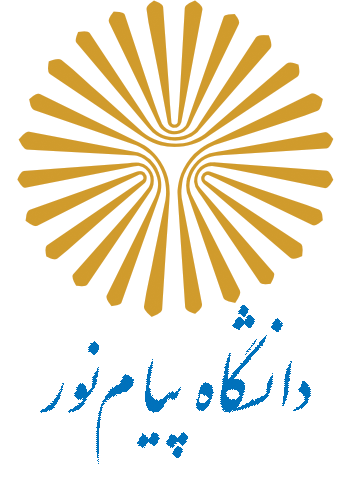 «درخـواست بررسی موضوع پیشنهادی پایان نامه»مدیر گروه محترم رشته الهیات و معارف اسلامی- علوم قرآن و حدیثبا سلام احتراماً، اینجانب ...................................................... دانشجوی کارشناسی ارشد رشته........................................... به شماره دانشجویی .......................................... درخواست بررسی موضوع پیشنهادی زیر را با راهنمایی جناب آقای/سرکار خانم دکتر ......................................... و مشاوره جناب آقای/سرکار خانم دکتر ....................................... را دارم. خواهشمند است موافقت فرمایید.عنوان تحقیق:....................................................................................................................................................................................................................................................................................................................................................................................................................................بیان مسئله:..............................................................................................................................................................................................................................................................................................................................................................................................................................................................................................................................................................................................................................................................................................................................................................................................................................................................................................................................................................................................................................................................................................................................................................................................................................................................................................................................................................................................................................................................................................................................……………….………………………………………………………………………………………………………………………………………….سوالات پژوهش:..............................................................................................................................................................................................................................................................................................................................................................................................................................................................................................................................................................................................................................................................................................................................................................................................................................................................................................................................................................................................................................................................................................................................................................................................................................................................................................................................................................................................................................................................................................................................فرضیه های پژوهش:................................................................................................................................................................................................................................................................................................................................................................................................................................................................................................................................................................................................................................................................................................................................................................................................................................................................................................................................................................................................................................................................................................................................................................................................................................................................................................................................................................................................................................................................................................................................................................................................................................................................................................................................................…………………………………………………………………………………………………………………………………………………………..*با مراجعه به سایتpishineh.irandoc.ac.ir  استعلام پیشینه موضوع پیشنهادی اخذ و پیوست گردد.	نام و نام خانوادگی استاد راهنما:		                                                 نام و نام خانوادگی دانشجو:شماره تماس: 			                                             شماره تماس:  امضاء:                                                                                                                              امضاء: